Опросный листпо изучению общественного мнения при проведенииобщественных обсуждений объекта государственной экологической
экспертизы – «Проект технической документации проведения испытаний ММК на ЭИБ космодрома «Плесецк», включая предварительные материалы оценки воздействия на окружающую средуМесто проведения опроса: Камчатский край, Карагинский район, п. Оссора, ул. Советская, д. 37, кабинет 8.Срок проведения опроса: с 05.12.2023 г. по 03.01.2024 г.1. Фамилия, имя, отчество (при наличии) _______________________________________________________________________________2. Место жительства, адрес (название улицы, № дома, № кв.) _______________________________________________________________________________3. Контактный номер телефона, e-mail _______________________________________________________________________________4. Наименование организации, адрес, телефон _______________________________________________________________________________(заполняется в случае, если участник опроса представляет общественную организацию)5. Вопросы, выносимые на общественные обсуждения:5.1. Ознакомились ли Вы с документацией, выносимой на общественные обсуждения? А) ДА               Б) НЕТ 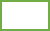 5.2. Считаете ли Вы, что информация о планируемой деятельности представлена в достаточном объеме?А) ДА  	     Б) НЕТ 5.3. Считаете ли Вы, что представленная документация в полной мере позволяет оценить воздействие на окружающую среду объекта государственной экологической экспертизы?А) ДА  	     Б) НЕТ 5.4. Есть ли у Вас предложения и комментарии к документации, выносимой на общественные обсуждения?А) ДА  	     Б) НЕТ 6. Предложения и комментарии к вынесенной на обсуждение документации(заполняется при ответе «Да» на вопрос № 5.4) _____________________________________________________________________________________________________________________________________________________________________________________________________________________________________________________________________________________________________________________________________________________________________________________________________________________________________________________________________________________7. Дата___________ Подпись_________________Участник общественных обсуждений, заполняя настоящий опросный лист, дает свое согласие на включение своих персональных данных в протокол общественных обсуждений в форме опроса и приложений к нему согласно статье 9 Федерального закона 
«О персональных данных». Протокол общественных обсуждений в форме опроса и приложения к нему будут включены ООО «НПЦ «ЭКОПРОМСЕРТИФИКА» в документацию, которая будет передана на государственную экологическую экспертизу. Данное согласие на обработку персональных данных действует бессрочно. Отзыв данного согласия на обработку персональных данных осуществляется в порядке, установленном частью 2 статьи 9 Федерального закона «О персональных данных».8. Порядок заполнения опросного листа:Строки 1-7 листа заполняются участником опроса. Применение карандашей при заполнении опросного листа не допускается.В строках 5.1. – 5.4. Поставьте любой знак. В строке 6 изложите (при наличии) в свободной форме позицию (замечание, предложение и/или комментарий) по объекту общественного обсуждения.Листы неустановленного образца, в которых отсутствует следующая информация: фамилия, имя, отчество (при наличии), адрес места жительства, контактный номер телефона, личная подпись опрашиваемого (за исключением случаев заполнения в дистанционном формате), а также опросные листы, по которым невозможно достоверно установить мнение участников опроса признаются недействительными.В случае заполнения в дистанционном формате, опросный лист распечатывается опрашиваемым самостоятельно или заполняется в электронной форме и направляется:- по адресу 688700, Камчатский край, Карагинский район, п. Оссора, ул. Советская, д. 37, тел. 8 (41545) 41-363.- в электронной формате на адрес электронной почты - info@npc-eco.ru, akmr@karaginskiy.ru.   Подпись представителя ООО «НПЦ «ЭКОПРОМСЕРТИФИКА»____________________________________(Ф.И.О.)		(подпись)		Подпись представителя Администрации муниципального образования «Карагинский муниципальный район»____________________________________(Ф.И.О.)		(подпись)